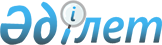 Павлодар қалалық мәслихатының 2012 жылғы 20 желтоқсандағы "Павлодар қаласының 2013 - 2015 жылдарға арналған бюджеті туралы" N 88/13 шешіміне өзгерістер енгізу туралы
					
			Күшін жойған
			
			
		
					Павлодар облысы Павлодар қалалық мәслихатының 2013 жылғы 18 қазандағы N 198/26 шешімі. Павлодар облысының Әділет департаментінде 2013 жылғы 23 қазанда N 3602 болып тіркелді. Күші жойылды - қолдану мерзімінің өтуіне байланысты (Павлодар облысы Павлодар қалалық мәслихатының 2014 жылғы 04 наурыздағы N 1-20/76 хатымен)      Ескерту. Күші жойылды - қолдану мерзімінің өтуіне байланысты (Павлодар облысы Павлодар қалалық мәслихатының 04.03.2014 N 1-20/76 хатымен).      РҚАО ескертпесі.

      Құжаттың мәтінінде түпнұсқаның пунктуациясы мен орфографиясы сақталған.

      Қазақстан Республикасының 2008 жылғы 4 желтоқсандағы Бюджет кодексінің 106-бабының 4-тармағына, 109-бабының 1-тармағына, Қазақстан Республикасының 2001 жылғы 23 қаңтардағы "Қазақстан Республикасындағы жергілікті мемлекеттік басқару және өзін-өзі басқару туралы" Заңының 6-бабы 1-тармағына сәйкес, Павлодар қалалық мәслихаты ШЕШІМ ЕТЕДІ:



      1. Павлодар қалалық мәслихатының 2012 жылғы 20 желтоқсандағы "Павлодар қаласының 2013 - 2015 жылдарға арналған бюджеті туралы" N 88/13 шешіміне, (Нормативтік құқықтық актілерді мемлекеттік тіркеу тізілімінде N 3309 болып тіркелген, 2013 жылғы 14 қаңтардағы N 1, 2013 жылғы 21 қаңтардағы N 2, 2013 жылғы 28 қаңтардағы N 3 "Версия" газетінде және 2013 жылғы 2 қаңтардағы N 1, 2013 жылғы 18 қаңтардағы N 2, 2013 жылғы 25 қаңтардағы N 3 "Шаhар" газетінде жарияланған), төмендегідей өзгерістер енгізілсін:



      1 тармақ мынадай редакцияда жазылсын:

      "1. Павлодар қаласының 2013 - 2015 жылдарға арналған бюджеті тиісінше 1, 2 және 3 қосымшаларға сәйкес, оның ішінде 2013 жылға мынадай көлемдерде бекітілсін:

      1) кірістер – 31 943 906 мың теңге, оның ішінде:

      салықтық түсімдер бойынша – 26 078 386 мың теңге;

      салықтық емес түсімдер бойынша – 524 884 мың теңге;

      негізгі капиталды сатудан түсетін түсімдер бойынша – 1 422 202 мың теңге;

      трансферттер түсімдері бойынша – 3 918 434 мың теңге;

      2) шығындар – 35 690 631 мың теңге;

      3) таза бюджеттік кредиттеу – нөлге тең;

      4) қаржы активтерімен операциялар бойынша сальдо – 745 471 мың теңге, соның ішінде:

      қаржы активтерiн сатып алу – 772 400 мың теңге;

      мемлекеттің қаржы активтерін сатудан түсетін түсімдер – 26 929 мың теңге;

      5) бюджет тапшылығы – -4 492 196 мың теңге;

      6) бюджет тапшылығын қаржыландыру – 4 492 196 мың теңге.";



      3 тармақ мынадай редакцияда жазылсын:

      "3. Павлодар қаласының 2013 жылға арналған жергілікті атқарушы органының резерві 161 718 мың теңге сомасында бекітілсін.";



      5 тармақ мынадай редакцияда жазылсын:

      "5. Кенжекөл селолық округі, Мойылды, Павлодар, Жетекші ауылдары, Ленин кенті әкімі аппараттарының бюджеттік бағдарламалар тізбесі 5, 6, 7, 8, 9 қосымшаларға сәйкес бекітілсін.";



      көрсетілген шешімнің 1-қосымшасы осы шешімнің 1-қосымшасына сәйкес жаңа редакцияда жазылсын.



      2. Осы шешімнің орындалуын бақылау қалалық мәслихаттың экономика және бюджет жөніндегі тұрақты комиссиясына жүктелсін.



      3. Осы шешім 2013 жылдың 1 қаңтарынан бастап қолданысқа енгізіледі.      Сессия төрағасы                            И. Теренченко      Қалалық мәслихаттың хатшысы                М. Желнов

Павлодар қалалық мәслихатының

2013 жылғы 18 қазандағы    

N 198/26 шешіміне     

1-қосымша         Павлодар қалалық мәслихатының

2012 жылғы 20 желтоқсандағы 

N 88/13 шешіміне      

1-қосымша          Павлодар қаласының 2013 жылға арналған бюджеті (өзгерістерімен)
					© 2012. Қазақстан Республикасы Әділет министрлігінің «Қазақстан Республикасының Заңнама және құқықтық ақпарат институты» ШЖҚ РМК
				СанатыСанатыСанатыСанатыСомасы (мың теңге)СыныбыСыныбыСыныбыСомасы (мың теңге)Iшкi сыныбыIшкi сыныбыIшкi сыныбыСомасы (мың теңге)АтауыСомасы (мың теңге)123451. Кiрiстер319439061Салықтық түсімдер2607838601Табыс салығы82185352Жеке табыс салығы821853503Әлеуметтiк салық59351251Әлеуметтік салық593512504Меншiкке салынатын салықтар43173271Мүлiкке салынатын салықтар28096573Жер салығы5345524Көлiк құралдарына салынатын салық9730955Бірыңғай жер салығы2305Тауарларға, жұмыстарға және қызметтерге салынатын iшкi салықтар72590332Акциздер64334683Табиғи және басқа да ресурстарды пайдаланғаны үшiн түсетiн түсiмдер5208484Кәсiпкерлiк және кәсiби қызметтi жүргiзгенi үшiн алынатын алымдар2610595Ойын бизнесіне салық4365808Заңдық мәнді іс-әрекеттерді жасағаны және (немесе) оған уәкілеттігі бар мемлекеттік органдар немесе лауазымды адамдар құжаттар бергені үшін алынатын міндетті төлемдер3483661Мемлекеттік баж3483662Салықтық емес түсiмдер52488401Мемлекеттік меншіктен түсетін кірістер1096701Мемлекеттiк кәсiпорындардың таза кiрiсi бөлiгiнiң түсiмдерi392664Мемлекет меншігіндегі, заңды тұлғалардағы қатысу үлесіне кірістер42815Мемлекет меншігіндегі мүлікті жалға беруден түсетін кірістер6612304Мемлекеттік бюджеттен қаржыландырылатын, сондай-ақ Қазақстан Республикасы Ұлттық Банкінің бюджетінен (шығыстар сметасынан) ұсталатын және қаржыландырылатын мемлекеттік мекемелер салатын айыппұлдар, өсімпұлдар, санкциялар, өндіріп алулар4481Мұнай секторы ұйымдарынан түсетін түсімдерді қоспағанда, мемлекеттік бюджеттен қаржыландырылатын, сондай-ақ Қазақстан Республикасы Ұлттық Банкінің бюджетінен (шығыстар сметасынан) ұсталатын және қаржыландырылатын мемлекеттік мекемелер салатын айыппұлдар, өсімпұлдар, санкциялар, өндіріп алулар44806Басқа да салықтық емес түсiмдер4147661Басқа да салықтық емес түсiмдер4147663Негізгі капиталды сатудан түсетін түсімдер142220201Мемлекеттік мекемелерге бекітілген мемлекеттік мүлікті сату3459031Мемлекеттік мекемелерге бекітілген мемлекеттік мүлікті сату34590303Жердi және материалдық емес активтердi сату10762991Жерді сату10311212Материалдық емес активтерді сату451784Трансферттердің түсімдері391843402Мемлекеттiк басқарудың жоғары тұрған органдарынан түсетiн трансферттер39184342Облыстық бюджеттен түсетiн трансферттер3918434Функционалдық топФункционалдық топФункционалдық топФункционалдық топФункционалдық топСомасы (мың теңге)Кiшi функцияКiшi функцияКiшi функцияКiшi функцияСомасы (мың теңге)Бюджеттiк бағдарламалардың әкiмшiсiБюджеттiк бағдарламалардың әкiмшiсiБюджеттiк бағдарламалардың әкiмшiсiСомасы (мың теңге)БағдарламаБағдарламаСомасы (мың теңге)АтауыСомасы (мың теңге)1234562. Шығындар3569063101Жалпы сипаттағы мемлекеттiк қызметтер8071901Мемлекеттiк басқарудың жалпы функцияларын орындайтын өкiлдi, атқарушы және басқа органдар644630112Аудан (облыстық маңызы бар қала) мәслихатының аппараты20649001Аудан (облыстық маңызы бар қала) мәслихатының қызметін қамтамасыз ету жөніндегі қызметтер20355003Мемлекеттік органның күрделі шығыстары294122Аудан (облыстық маңызы бар қала) әкімінің аппараты531624001Аудан (облыстық маңызы бар қала) әкімінің қызметін қамтамасыз ету жөніндегі қызметтер135640003Мемлекеттік органның күрделі шығыстары383292009Ведомстволық бағыныстағы мемлекеттік мекемелерінің және ұйымдарының күрделі шығыстары12692123Қаладағы аудан, аудандық маңызы бар қала, кент, ауыл, ауылдық округ әкімінің аппараты92357001Қаладағы аудан, аудандық маңызы бар қаланың, кент, ауыл, ауылдық округ әкімінің қызметін қамтамасыз ету жөніндегі қызметтер85087022Мемлекеттік органның күрделі шығыстары5162032Ведомстволық бағыныстағы мемлекеттік мекемелерінің және ұйымдарының күрделі шығыстары21082Қаржылық қызмет127853452Ауданның (облыстық маңызы бар қаланың) қаржы бөлімі127853001Ауданның (облыстық маңызы бар қаланың) бюджетін орындау және ауданның (облыстық маңызы бар қаланың) коммуналдық меншігін басқару саласындағы мемлекеттік саясатты іске асыру жөніндегі қызметтер62627003Салық салу мақсатында мүлікті бағалауды жүргізу7640010Жекешелендіру, коммуналдық меншікті басқару, жекешелендіруден кейінгі қызмет және осыған байланысты дауларды реттеу1853011Коммуналдық меншікке түскен мүлікті есепке алу, сақтау, бағалау және сату4882018Мемлекеттік органның күрделі шығыстары12649028Коммуналдық меншікке мүлікті сатып алу33524033Біржолғы талондарды беру жөніндегі жұмысты ұйымдастыру және біржолғы талондарды сатудан түскен сомаларды толық алынуын қамтамасыз ету жөніндегі жұмыстарды жүргізген мемлекеттік мекемені тарату бойынша іс-шаралар өткізу46785Жоспарлау және статистикалық қызмет34707453Ауданның (облыстық маңызы бар қаланың) экономика және бюджеттік жоспарлау бөлімі34707001Экономикалық саясатты, мемлекеттік жоспарлау жүйесін қалыптастыру және дамыту және ауданды (облыстық маңызы бар қаланы) басқару саласындағы мемлекеттік саясатты іске асыру жөніндегі қызметтер33373004Мемлекеттік органның күрделі шығыстары133402Қорғаныс486641Әскери мұқтаждар48664122Аудан (облыстық маңызы бар қала) әкімінің аппараты48664005Жалпыға бірдей әскери міндетті атқару шеңберіндегі іс-шаралар486642Төтенше жағдайлар жөнiндегi жұмыстарды ұйымдастыру0122Аудан (облыстық маңызы бар қала) әкiмiнiң аппараты0006Аудан (облыстық маңызы бар қала) ауқымындағы төтенше жағдайлардың алдын алу және оларды жою003Қоғамдық тәртіп, қауіпсіздік, құқықтық, сот, қылмыстық-атқару қызметі1883459Қоғамдық тәртіп және қауіпсіздік саласындағы басқа да қызметтер188345458Ауданның (облыстық маңызы бар қаланың) тұрғын үй-коммуналдық шаруашылығы, жолаушылар көлігі және автомобиль жолдары бөлімі188345021Елдi мекендерде жол жүрісі қауiпсiздiгін қамтамасыз ету18834504Бiлiм беру95287701Мектепке дейiнгi тәрбие және оқыту3310791464Ауданның (облыстық маңызы бар қаланың) білім бөлімі3310791009Мектепке дейінгі тәрбие ұйымдарының қызметін қамтамасыз ету2331728040Мектепке дейінгі білім беру ұйымдарында мемлекеттік білім беру тапсырысын іске асыруға9790632Бастауыш, негізгі орта және жалпы орта білім беру5412860123Қаладағы аудан, аудандық маңызы бар қала, кент, ауыл, ауылдық округ әкімінің аппараты9854005Ауылдық (селолық) жерлерде балаларды мектепке дейін тегін алып баруды және кері алып келуді ұйымдастыру9854464Ауданның (облыстық маңызы бар қаланың) білім бөлімі5403006003Жалпы білім беру4892135006Балаларға қосымша білім беру5108719Бiлiм беру саласындағы өзге де қызметтер805119464Ауданның (облыстық маңызы бар қаланың) білім бөлімі787789001Жергілікті деңгейде білім беру саласындағы мемлекеттік саясатты іске асыру жөніндегі қызметтер34881005Ауданның (облыстық маңызы бар қаланың) мемлекеттік білім беру мекемелер үшін оқулықтар мен оқу-әдiстемелiк кешендерді сатып алу және жеткізу133525007Аудандық (қалалық) ауқымдағы мектеп олимпиадаларын және мектептен тыс іс-шараларды өткiзу2878012Мемлекеттік органның күрделі шығыстары1332015Жетім баланы (жетім балаларды) және ата-аналарының қамқорынсыз қалған баланы (балаларды) күтіп-ұстауға асыраушыларына ай сайынғы ақшалай қаражат төлемдері84763067Ведомстволық бағыныстағы мемлекеттік мекемелерінің және ұйымдарының күрделі шығыстары530410467Ауданның (облыстық маңызы бар қаланың) құрылыс бөлімі17330037Білім беру объектілерін салу және реконструкциялау1733006Әлеуметтiк көмек және әлеуметтiк қамсыздандыру13905892Әлеуметтiк көмек1287744123Қаладағы аудан, аудандық маңызы бар қала, кент, ауыл, ауылдық округ әкімінің аппараты4009003Мұқтаж азаматтарға үйінде әлеуметтік көмек көрсету4009451Ауданның (облыстық маңызы бар қаланың) жұмыспен қамту және әлеуметтік бағдарламалар бөлімі1280167002Еңбекпен қамту бағдарламасы187065004Ауылдық жерлерде тұратын денсаулық сақтау, білім беру, әлеуметтік қамтамасыз ету, мәдениет, спорт және ветеринар мамандарына отын сатып алуға Қазақстан Республикасының заңнамасына сәйкес әлеуметтік көмек көрсету3002005Мемлекеттік атаулы әлеуметтік көмек16256006Тұрғын үй көмегі49000007Жергілікті өкілетті органдардың шешімі бойынша мұқтаж азаматтардың жекелеген топтарына әлеуметтік көмек527344010Үйден тәрбиеленіп оқытылатын мүгедек балаларды материалдық қамтамасыз ету12466013Белгіленген тұрғылықты жері жоқ тұлғаларды әлеуметтік бейімдеу110736014Мұқтаж азаматтарға үйде әлеуметтiк көмек көрсету121623015Зейнеткерлер мен мүгедектерге әлеуметтiк қызмет көрсету аумақтық орталығы7599001618 жасқа дейінгі балаларға мемлекеттік жәрдемақылар8185017Мүгедектерді оңалту жеке бағдарламасына сәйкес, мұқтаж мүгедектерді міндетті гигиеналық құралдармен және ымдау тілі мамандарының қызмет көрсетуін, жеке көмекшілермен қамтамасыз ету168500464Ауданның (облыстық маңызы бар қаланың) білім бөлімі3568008Жергілікті өкілетті органдардың шешімі бойынша білім беру ұйымдарының күндізгі оқу нысанында оқитындар мен тәрбиеленушілерді қоғамдық көлікте (таксиден басқа) жеңілдікпен жол жүру түрінде әлеуметтік қолдау35689Әлеуметтiк көмек және әлеуметтiк қамтамасыз ету саласындағы өзге де қызметтер102845451Ауданның (облыстық маңызы бар қаланың) жұмыспен қамту және әлеуметтік бағдарламалар бөлімі102845001Жергілікті деңгейде халық үшін әлеуметтік бағдарламаларды жұмыспен қамтуды қамтамасыз етуді іске асыру саласындағы мемлекеттік саясатты іске асыру жөніндегі қызметтер62522011Жәрдемақыларды және басқа да әлеуметтік төлемдерді есептеу, төлеу мен жеткізу бойынша қызметтерге ақы төлеу1618021Мемлекеттік органның күрделі шығыстары9862067Ведомстволық бағыныстағы мемлекеттік мекемелерінің және ұйымдарының күрделі шығыстары2884307Тұрғын үй-коммуналдық шаруашылық99188341Тұрғын үй шаруашылығы6006231451Ауданның (облыстық маңызы бар қаланың) жұмыспен қамту және әлеуметтік бағдарламалар бөлімі1334024Жұмыспен қамту 2020 жол картасы бойынша қалаларды және ауылдық елді мекендерді дамыту шеңберінде объектілерді жөндеу1334458Ауданның (облыстық маңызы бар қаланың) тұрғын үй-коммуналдық шаруашылығы, жолаушылар көлігі және автомобиль жолдары бөлімі120122003Мемлекеттік тұрғын үй қорының сақталуын ұйымдастыру112931004Азаматтардың жекелеген санаттарын тұрғын үймен қамтамасыз ету691005Авариялық және ескі тұрғын үйлерді бұзу6500467Ауданның (облыстық маңызы бар қаланың) құрылыс бөлімі5852445003Мемлекеттік коммуналдық тұрғын үй қорының тұрғын үйін жобалау, салу және (немесе) сатып алу3474305004Инженерлік коммуникациялық  инфрақұрылымды жобалау, дамыту, жайластыру және (немесе) сатып алу1850321072Жұмыспен қамту 2020 жол картасы шеңберінде тұрғын жай салу және (немесе) сатып алу және инженерлік коммуникациялық инфрақұрылымдарды дамыту және (немесе) сатып алу518728074Жұмыспен қамту 2020 жол картасының екінші бағыты шеңберінде жетіспейтін инженерлік-коммуникациялық инфрақұрылымды дамыту мен жайластыруға9091479Ауданның (облыстық маңызы бар қаланың) тұрғын үй инспекциясы бөлімі32330001Жергілікті деңгейде тұрғын үй қоры саласындағы мемлекеттік саясатты іске асыру жөніндегі қызметтер323302Коммуналдық шаруашылық334315458Ауданның (облыстық маңызы бар қаланың) тұрғын үй-коммуналдық шаруашылығы, жолаушылар көлігі және автомобиль жолдары бөлімі334315012Сумен жабдықтау және су бөлу жүйесінің қызмет етуі145234026Ауданның (облыстық маңызы бар қаланың) коммуналдық меншігіндегі жылу жүйелерін қолдануды ұйымдастыру29799028Коммуналдық шаруашылығын дамыту139955029Сумен жабдықтау және су бұру жүйелерін дамыту193273Елді-мекендерді көркейту3578288123Қаладағы аудан, аудандық маңызы бар қала, кент, ауыл, ауылдық округ әкімінің аппараты41533008Елді мекендерде көшелерді жарықтандыру30115009Елді мекендердің санитариясын қамтамасыз ету3562010Жерлеу орындарын күтіп–ұстау және туысы жоқ адамдарды жерлеу3879011Елді мекендерді абаттандыру мен көгалдандыру3977458Ауданның (облыстық маңызы бар қаланың) тұрғын үй-коммуналдық шаруашылығы, жолаушылар көлігі және автомобиль жолдары бөлімі3536755015Елдi мекендердегі көшелердi жарықтандыру320277016Елдi мекендердiң санитариясын қамтамасыз ету513764017Жерлеу орындарын күтiп-ұстау және туысы жоқтарды жерлеу36715018Елдi мекендердi абаттандыру және көгалдандыру266599908Мәдениет, спорт, туризм және ақпараттық кеңістiк16328341Мәдениет саласындағы қызмет602651123Қаладағы аудан, аудандық маңызы бар қала, кент, ауыл, ауылдық округ әкімінің аппараты16631006Жергілікті деңгейде мәдени-демалыс жұмыстарын қолдау16631455Ауданның (облыстық маңызы бар қаланың) мәдениет және тілдерді дамыту бөлімі343106003Мәдени-демалыс жұмысын қолдау343106467Ауданның (облыстық маңызы бар қаланың) құрылыс бөлімі242914011Мәдениет объектілерін дамыту2429142Спорт352227465Ауданның (облыстық маңызы бар қаланың) дене шынықтыру және спорт бөлімі277227006Аудандық (облыстық маңызы бар қалалық) деңгейде спорттық жарыстар өткiзу274975007Әртүрлi спорт түрлерi бойынша аудан (облыстық маңызы бар қала) құрама командаларының мүшелерiн дайындау және олардың облыстық спорт жарыстарына қатысуы2252467Ауданның (облыстық маңызы бар қаланың) құрылыс бөлімі75000008Cпорт және туризм объектілерін дамыту750003Ақпараттық кеңiстiк162474455Ауданның (облыстық маңызы бар қаланың) мәдениет және тілдерді дамыту бөлімі108664006Аудандық (қалалық) кiтапханалардың жұмыс iстеуi99439007Мемлекеттік тілді және Қазақстан халықтарының басқа да тілдерін дамыту9225456Ауданның (облыстық маңызы бар қаланың) ішкі саясат бөлімі53810002Газеттер мен журналдар арқылы мемлекеттік ақпараттық саясат жүргізу жөніндегі қызметтер20899005Телерадио хабарларын тарату арқылы мемлекеттік ақпараттық саясатты жүргізу жөніндегі қызметтер329119Мәдениет, спорт, туризм және ақпараттық кеңiстiктi ұйымдастыру жөнiндегi өзге де қызметтер515482455Ауданның (облыстық маңызы бар қаланың) мәдениет және тілдерді дамыту бөлімі265136001Жергілікті деңгейде тілдерді және мәдениетті дамыту саласындағы мемлекеттік саясатты іске асыру жөніндегі қызметтер13035010Мемлекеттік органның күрделі шығыстары484032Ведомстволық бағыныстағы мемлекеттік мекемелерінің және ұйымдарының күрделі шығыстары251617456Ауданның (облыстық маңызы бар қаланың) ішкі саясат бөлімі81259001Жергілікті деңгейде ақпарат, мемлекеттілікті нығайту және азаматтардың әлеуметтік сенімділігін қалыптастыру саласында мемлекеттік саясатты іске асыру жөніндегі қызметтер15708003Жастар саясаты саласында іс-шараларды іске асыру64951006Мемлекеттік органның күрделі шығыстары600465Ауданның (облыстық маңызы бар қаланың) дене шынықтыру және спорт бөлімі169087001Жергілікті деңгейде дене шынықтыру және спорт саласындағы мемлекеттік саясатты іске асыру жөніндегі қызметтер13541032Ведомстволық бағыныстағы мемлекеттік мекемелерінің және ұйымдарының күрделі шығыстары15554609Отын-энергетика кешенi және жер қойнауын пайдалану2333589Отын-энергетика кешені және жер қойнауын пайдалану саласындағы өзге де қызметтер233358467Ауданның (облыстық маңызы бар қаланың) құрылыс бөлімі233358009Жылу-энергетикалық жүйені дамыту23335810Ауыл, су, орман, балық шаруашылығы, ерекше қорғалатын табиғи аумақтар, қоршаған ортаны және жануарлар дүниесін қорғау, жер қатынастары1354741Ауыл шаруашылығы67961453Ауданның (облыстық маңызы бар қаланың) экономика және бюджеттік жоспарлау бөлімі123099Мамандардың әлеуметтік көмек көрсетуі жөніндегі шараларды іске асыру123462Ауданның (облыстық маңызы бар қаланың) ауыл шаруашылығы бөлімі12304001Жергілікті деңгейде ауыл шаруашылығы  саласындағы мемлекеттік саясатты іске асыру жөніндегі қызметтер11071006Мемлекеттік органның күрделі шығыстары1233467Ауданның (облыстық маңызы бар қаланың) құрылыс бөлімі27394010Ауыл шаруашылығы объектілерін дамыту27394473Ауданның (облыстық маңызы бар қаланың) ветеринария бөлімі28140001Жергілікті деңгейде ветеринария саласындағы мемлекеттік саясатты іске асыру жөніндегі қызметтер9948003Мемлекеттік органның күрделі шығыстары165005Мал көмінділерінің (биотермиялық шұңқырлардың) жұмыс істеуін қамтамасыз ету447007Қаңғыбас иттер мен мысықтарды аулауды және жоюды ұйымдастыру17151010Ауыл шаруашылығы жануарларын бірдейлендіру жөніндегі іс-шараларды жүргізу4296Жер қатынастары49770463Ауданның (облыстық маңызы бар қаланың) жер қатынастары бөлімі49770001Аудан (облыстық маңызы бар қала) аумағында жер қатынастарын реттеу саласындағы мемлекеттік саясатты іске асыру жөніндегі қызметтер29664003Елдi мекендердi жер-шаруашылық орналастыру14000006Аудандық маңызы бар қалалардың, кенттердiң, ауылдардың (селолардың), ауылдық (селолық) округтердiң шекарасын белгiлеу кезiнде жүргiзiлетiн жерге орналастыру6000007Мемлекеттiк органның күрделi шығыстары1069Ауыл, су, орман, балық шаруашылығы және қоршаған ортаны қорғау мен жер қатынастары саласындағы басқа да қызметтер17743473Ауданның (облыстық маңызы бар қаланың) ветеринария бөлімі17743011Эпизоотияға қарсы іс-шаралар жүргізу1774311Өнеркәсіп, сәулет, қала құрылысы және құрылыс қызметі1518542Сәулет, қала құрылысы және құрылыс қызметі151854467Ауданның (облыстық маңызы бар қаланың) құрылыс бөлімі25565001Жергілікті деңгейде құрылыс саласындағы мемлекеттік саясатты іске асыру жөніндегі қызметтер24325017Мемлекеттік органның күрделі шығыстары1240468Ауданның (облыстық маңызы бар қаланың) сәулет және қала құрылысы бөлімі126289001Жергілікті деңгейде сәулет және қала құрылысы саласындағы мемлекеттік саясатты іске асыру жөніндегі қызметтер16289003Ауданның қала құрылысы даму аумағын және елді мекендердің бас жоспарлары схемаларын әзірлеу11000012Көлiк және коммуникация24077741Автомобиль көлiгi2135920123Қаладағы аудан, аудандық маңызы бар қала, кент, ауыл, ауылдық округ әкімінің аппараты15993013Аудандық маңызы бар қалаларда, кенттерде, ауылдарда (селоларда), ауылдық (селолық) округтерде автомобиль жолдарының жұмыс істеуін қамтамасыз ету15993458Ауданның (облыстық маңызы бар қаланың) тұрғын үй-коммуналдық шаруашылығы, жолаушылар көлігі және автомобиль жолдары бөлімі2119927022Көлік инфрақұрылымын дамыту125924023Автомобиль жолдарының жұмыс істеуін қамтамасыз ету19940039Көлiк және коммуникациялар саласындағы өзге де қызметтер271854458Ауданның (облыстық маңызы бар қаланың) тұрғын үй-коммуналдық шаруашылығы, жолаушылар көлігі және автомобиль жолдары бөлімі271854024Кентiшiлiк (қалаiшiлiк), қала маңындағы ауданiшiлiк қоғамдық жолаушылар тасымалдарын ұйымдастыру27185413Басқалар11153403Кәсiпкерлiк қызметтi қолдау және бәсекелестікті қорғау27181469Ауданның (облыстық маңызы бар қаланың) кәсіпкерлік бөлімі27181001Жергілікті деңгейде кәсіпкерлік пен өнеркәсіпті дамыту саласындағы мемлекеттік саясатты іске асыру жөніндегі қызметтер18381003Кәсіпкерлік қызметті қолдау8260004Мемлекеттік органның күрделі шығыстары5409Басқалар1088159452Ауданның (облыстық маңызы бар қаланың) қаржы бөлімі161718012Ауданның (облыстық маңызы бар қаланың) жергілікті атқарушы органының резерві161718453Ауданның (облыстық маңызы бар қаланың) экономика және бюджеттiк жоспарлау бөлiмi0003Жергiлiктi бюджеттiк инвестициялық жобалардың және концессиялық жобалардың техникалық-экономикалық негiздемелерiн әзiрлеу және оған сараптама жүргiзу0458Ауданның (облыстық маңызы бар қаланың) тұрғын үй-коммуналдық шаруашылығы, жолаушылар көлігі және автомобиль жолдары бөлімі926441001Жергілікті деңгейде тұрғын үй-коммуналдық шаруашылығы, жолаушылар көлігі және автомобиль жолдары саласындағы мемлекеттік саясатты іске асыру жөніндегі қызметтер95589013Мемлекеттік органның күрделі шығыстары1589043"Өңірлерді дамыту" бағдарламасы шеңберінде инженерлік инфрақұрылымын дамыту647455067Ведомстволық бағыныстағы мемлекеттік мекемелерінің және ұйымдарының күрделі шығыстары18180814Борышқа қызмет көрсету7211Борышқа қызмет көрсету721452Ауданның (облыстық маңызы бар қаланың) қаржы бөлімі721013Жергілікті атқарушы органдардың облыстық бюджеттен қарыздар бойынша сыйақылар мен өзге де төлемдерді төлеу бойынша борышына қызмет көрсету72115Трансферттер81308841Трансферттер8130884452Ауданның (облыстық маңызы бар қаланың) қаржы бөлімі8130884006Нысаналы пайдаланылмаған (толық пайдаланылмаған) трансферттерді қайтару119482007Бюджеттік алулар8006305024Мемлекеттік органдардың функцияларын мемлекеттік басқарудың төмен тұрған деңгейлерінен жоғарғы деңгейлерге беруге байланысты жоғары тұрған бюджеттерге берілетін ағымдағы нысаналы трансферттер50973. Таза бюджеттік кредиттеу04. Қаржы активтерiмен операциялар бойынша сальдо745471Қаржы активтерін сатып алу77240013Басқалар7724009Басқалар772400452Ауданның (облыстық маңызы бар қаланың) қаржы бөлімі553300014Заңды тұлғалардың жарғылық капиталын қалыптастыру немесе ұлғайту553300458Ауданның (облыстық маңызы бар қаланың) тұрғын үй-коммуналдық шаруашылығы, жолаушылар көлігі және автомобиль жолдары бөлімі199100065Заңды тұлғалардың жарғылық капиталын қалыптастыру немесе ұлғайту199100468Ауданның (облыстық маңызы бар қаланың) сәулет және қала құрылысы бөлімі20000065Заңды тұлғалардың жарғылық капиталын қалыптастыру немесе ұлғайту20000Мемлекеттің қаржы активтерін сатудан түсетін түсімдер269296Мемлекеттің қаржы активтерін сатудан түсетін түсімдер2692901Мемлекеттің қаржы активтерін сатудан түсетін түсімдер269291Қаржы активтерін ел ішінде сатудан түсетін түсімдер2692905Мүліктік кешен түріндегі коммуналдық мемлекеттік мекемелер мен мемлекеттік кәсіпорындарды және коммуналдық мемлекеттік кәсіпорындардың жедел басқаруындағы немесе шаруашылық жіргізуіндегі өзге мемлекеттік мүлікті сатудан түсетін түсімдер269295. Бюджет тапшылығы (профициті)-44921966. Бюджет тапшылығын қаржыландыру (профицитін пайдалану)4492196